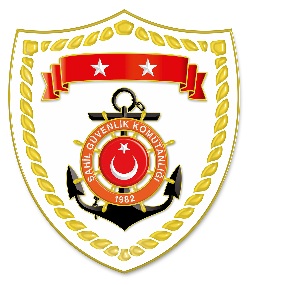 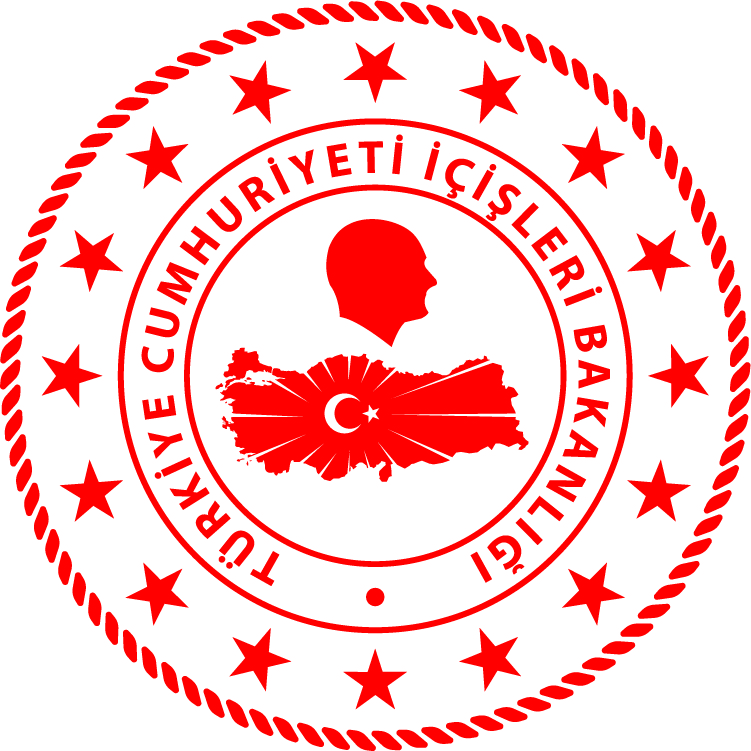 SG Marmara ve Boğazlar Bölge Komutanlığı SG Akdeniz Bölge Komutanlığı S.NoTARİHMEVKİ VE ZAMANOLAYTIBBİ TAHLİYE YAPILAN ŞAHISLARAÇIKLAMA106 Şubat 2023İSTANBUL/Adalar10.06Rahatsızlanma1Büyükada’da rahatsızlanan 1 şahsın tıbbi tahliyesi gerçekleştirilmiştir.206 Şubat 2023ÇANAKKALE/Gökçeada15.45Rahatsızlanma2Gökçeada’da rahatsızlanan 2 şahsın tıbbi tahliyesi gerçekleştirilmiştir.306 Şubat 2023İSTANBUL/Adalar22.58Yaralanma1Büyükada’da yaralanan 1 şahsın tıbbi tahliyesi gerçekleştirilmiştir.S.NoTARİHMEVKİ VE ZAMANOLAYTIBBİ TAHLİYE YAPILAN ŞAHISLARAÇIKLAMA106 Şubat 2023HATAY/İskenderun13.50Rahatsızlanma1İskenderun açıklarında ticari gemide rahatsızlanan 1 şahsın tıbbi tahliyesi gerçekleştirilmiştir.